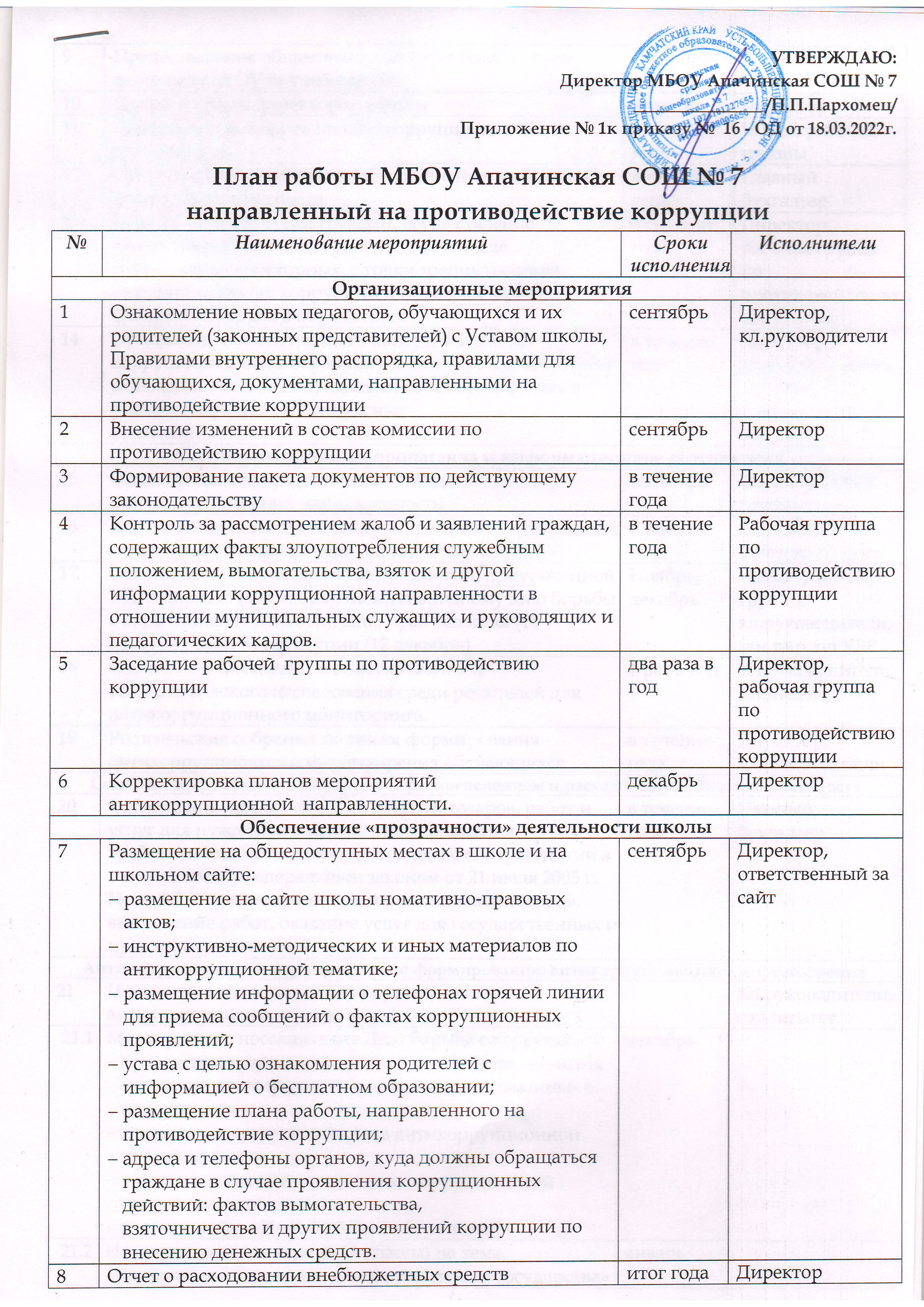 9Предоставление общественности публичного отчета о деятельности ОУ за учебный годсентябрьДиректор10Прием граждан директором школывторникДиректор11Посещение семинаров по антикоррупционной деятельности.в течение годаЧлены рабочей группы12Обеспечение и своевременное исполнение требований к финансовой отчетностив течение годаГлавный бухгалтер13Работа с обращениями граждан, осуществление экспертизы обращений граждан, в том числе направленных повторных, с точки зрения наличия
сведений о фактах коррупции и проверки наличия фактов, указанных в обращенияхв течение годаДиректор, рабочая группа по противодействию коррупции14Организация общественного контроля и оценки коррупционности в образовательном учреждении путем включения законных представителей обучающихся в составы наградных и конкурсных
комиссий.в течение годаДиректор, кл.руководителиАнтикоррупционная пропаганда и информационное обеспечениеАнтикоррупционная пропаганда и информационное обеспечениеАнтикоррупционная пропаганда и информационное обеспечениеАнтикоррупционная пропаганда и информационное обеспечение15Обновление информационного стенда антикоррупционной направленностисентябрьЧлены рабочей группы16Обеспечение свободного доступа граждан к информации о деятельности школы через официальный сайтв течение годаДиректор, ответств. за сайт17Организация и проведение мероприятий, приуроченной к Дню юриста (3 декабря), Международному дню борьбы с коррупцией (9 декабря), Дню прав человека (10 декабря), Дню Конституции (12 декабря)Ноябрь, декабрьЧлены рабочей группы, кл.руководители, зам.дир. по УВР18Проведение анонимного анкетирования и социологического исследования среди родителей для антикоррупционного мониторинга.1 раз в годКл.руководители, соц.педагог19Родительские собрания по темам формирования антикоррупционного мировоззрения обучающихсяв течение годаДиректор, кл.руководителиСоздание эффективного контроля за распределением и расходованием бюджетных средствСоздание эффективного контроля за распределением и расходованием бюджетных средствСоздание эффективного контроля за распределением и расходованием бюджетных средствСоздание эффективного контроля за распределением и расходованием бюджетных средств20Соблюдение при проведении закупок товаров, работ и услуг для нужд образовательного учреждения требований по заключению договоров с контрагентами в соответствии с Федеральным законом от 21 июля 2005 г. № 94-ФЗ "О размещении заказов на поставки товаров, выполнение работ, оказание услуг для государственных и муниципальных нужд".в течение годаГлавный бухгалтерАнтикоррупционные мероприятия по формированию антикоррупционного мировоззренияАнтикоррупционные мероприятия по формированию антикоррупционного мировоззренияАнтикоррупционные мероприятия по формированию антикоррупционного мировоззренияАнтикоррупционные мероприятия по формированию антикоррупционного мировоззрения21Проведение классных часов, круглых столов антикоррупционной тематики:Кл.руководители, соц.педагог21.1Мероприятия, посвященные Дню борьбы с коррупцией:проведение классных часов на тему «Защита законных интересов несовершеннолетних от угроз, связанных с коррупцией»проведении конкурса рисунка антикоррупционной направленностиучастие в районных акциях антикоррупционной направленностирадиолинейка «День борьбы с коррупцией»декабрь21.2Интеллектуальная игра (9-11 классы) по теме «Коррупция – угроза для демократического государства»январь21.3Защита проектов учащихся 9 классов, посвященных антикоррупционной тематикефевраль21.4Дебаты «Встреча с коррупцией» для обучающихся 9-11 классов21.5Выставка книг в библиотеке «Нет коррупции»в течение годабиблиотекарь21.6Встреча с участием правоохранительных органовв течение годаПредставители ПО22Проведение мероприятий по разъяснению работникам школы законодательства в сфере противодействия коррупции:Директор22.1Заседание МО классных руководителей с рассмотрением вопроса «Организация мероприятий антикоррупционной тематики»ноябрьРуководители ШМО22.2Собрание трудового коллектива с рассмотрением Указа Президента РФ от 16 августа 2021 г. No 478 “О Национальном плане противодействия коррупции
на 2021 - 2024 годы”декабрьДиректор22.3Рассмотрение вопроса «Антикоррупционное законодательство РФ и СПб» на совещании с педагогическим коллективомфевральДиректор22.4Педагогический совет  по ознакомлению распоряжений Правительства РФ «Об утверждении методических
рекомендаций « О порядке привлечения и использования средств с родителей (законных представителей) обучающихся, воспитанников
государственных образовательных организациймайДиректор23Антикоррупционный мониторингДекабрь/ июньРабочая группа24Совершенствование контроля за организацией и проведением Единого государственного экзамена:организация информирования участников ГИА и их родителей (законных представителей);определение ответственности должностных лиц, привлекаемых к подготовке и проведению ГИА за неисполнение, ненадлежащее выполнение обязанностей и злоупотребление служебным положением;обеспечение ознакомления участников ГИА с полученными ими результатами;организация получения, хранения и выдачи документов государственного образца об основном общем образовании и о среднем общем образовании;прием сообщений граждан о коррупционных правонарушениях на период ГИА выпускников;участие работников образовательных учреждений в составе ГЭК, предметных комиссий, конфликтных комиссий.Декабрь-июньЗам.дир. по УВР25Включение антикоррупционной тематики в содержание учебных предметов (история, социология, литература, география, экономика, право)в течение годаУчителя- предметникиМероприятия по формированию антикоррупционного мировоззрения в рамках предметов и классных часов (основная и средняя школа)Мероприятия по формированию антикоррупционного мировоззрения в рамках предметов и классных часов (основная и средняя школа)Мероприятия по формированию антикоррупционного мировоззрения в рамках предметов и классных часов (основная и средняя школа)Мероприятия по формированию антикоррупционного мировоззрения в рамках предметов и классных часов (основная и средняя школа)26Беседа в ходе урока: Коррупция в Древнем Египте и Шумере. Древнеиндийский трактат о коррупции.
I четверть6 класс27Беседа в ходе урока: Происхождение государственности у восточных славян. Право на РусиI четверть6 класс28Беседа в ходе урока: Возникновение христианства. Христианская этика.
Отношение к взяточничеству в мировых религиях.II четверть6 класс29Беседа в ходе урока: Становления судебной системы на Руси. Развитие законодательстваII четверть7 класс30Беседа в ходе урока: История Древнего мира: «Коррупция в Древнем Египте и Шумере; Появление бюрократии, разбор отрывка из Древнеиндийского
трактата о коррупции.I четверть8 класс31Беседа в ходе урока: Становление российского парламентаризма 1905-1907 годов.II четверть8 класс32Беседа в ходе урока: Самодержавие и коррупция.II четверть8 класс33Беседа в ходе урока: Антикоррупционная деятельность Петра I. Мздоимство Меньшикова. Система «кормления от дел» при Анне Иоанновне.III четверть7 класс34Беседа в ходе урока: Монополистический капитализм и противоречия его развития. Дело Ставиского. Развитие политической коррупции. Связькоррупции и типа политического режима. Политический лоббизм.II четверть8 класс35Беседа в ходе урока: Борьба со взяточничеством при Екатерине II. Идеалы просвещения и российские реалии. Борьба с взяточничеством и
казнокрадством при Александре I и Николае IIII четверть8 класс36Беседа в ходе урока: Новации в образе жизни, характере мышления, ценностных ориентирах и социальных нормах в эпоху Возрождения и
Реформации. Н. Макиавелли и Т. Гоббс о коррупции.III четверть8 класс37Беседа в ходе урока: Формирование идеологии Просвещения, идеалы правового государства и гражданского обществаIII четверть8 класс38Беседа в ходе урока: Идеология просвещения и конституционализм.
Становление гражданского общества.III четверть8 класс39Беседа в ходе урока: Демократизация общественно-политической жизни и развитие правового государства. Государственно-правовые системы и социально-экономическое развитие общества в условиях тоталитарных и авторитарных диктатур.III четверть8 классОбществознаниеОбществознаниеОбществознаниеОбществознание40Тема: «Гражданское общество»
Государство и человек. Конфликт интересов.II четверть9 класс41Тема: «Гражданское общество»II четверть9 класс42Проблемы формирования правового государства и гражданского общества в РФ. Роль гражданского общества в противодействии коррупции.II четверть9 класс43Тема: «Политические режимы»
Причины живучести коррупции Российское чиновничество. Двойные стандарты в борьбе с коррупциейII четверть9 класс44Тема: «Политические режимы»
Причины живучести коррупции Российское чиновничество. Двойные стандарты в борьбе с коррупциейII четверть11  класс45Тема: «Политические режимы»
Борьба с коррупцией как борьба за устранение политических противников.
Тоталитарная модель борьбы с коррупцией. Авторитарная модель борьбы с коррупциейII четверть11  класс46Тема: «Политические режимы»
Правовая демократическая модель борьбы с коррупцией. Национальный антикоррупционный комитет, Совет по противодействию коррупции.
Федеральный закон «О противодействии коррупции»II четверть11  класс47Тема: «Политические режимы»
Антикоррупционное мировоззрениеII четверть11  класс48Тема: «Экономика»
Коррупция как угроза национальной безопасности Российской ФедерацииIII четверть11 класс49Беседа в ходе урока: Человек в системе экономических отношений.
Актуальная проблема современности коррупция в экономике.III четверть7 класс50Беседа в ходе урока: Экономические реформы. Влияние на коррупциюIII четверть7 класс51Беседа в ходе урока:
Экономическое развитие районов внутри страны. Причины неравномерного экономического развития районов страны.III четверть7 класс52Беседа в ходе урока:
Экономические аспекты коррупции. Коррупция как стимул «тенизации» экономикиIII четверть7 класс53Глобальная конкуренция и проблемы коррупции. Коррупция в международном экономическом сотрудничестве. Антикоррупционная
политика РФ.IV четверть8 классЛитератураЛитератураЛитератураЛитература54Беседа в ходе урока: Н.В. Гоголь «Ревизор»II четверть8 класс55Беседа в ходе урока: Н.В. Гоголь «Мертвые души»IV четверть9 класс56Беседа в ходе урока: А.П. Чехов «Хамелеон»III четверть5 класс57Беседа в ходе урока: А.П. Чехов «Смерть чиновника»II четверть6 класс58Беседа в ходе урока: Н.А. Некрасов «Размышления у парадного подъезда»II четверть7-8 классы59Беседа в ходе урока: Н.А. Некрасов «Кому на Руси жить хорошо»III четверть10 класс60Беседа в ходе урока: А.С. Пушкин «Вольность»II четверть9 класс61Беседа в ходе урока: Г.Р. Державин «Властителям и судиям»I четверть7 класс62Беседа в ходе урока: М.Е. Салтыков-Щедрин «История одного города»III четверть10 класс63Беседа в ходе урока: М.Е. Салтыков-Щедрин «Дикий помещик»II четверть7 класс64Беседа в ходе урока: В.В. Маяковский «Паспорт»III четверть11 класс65Беседа в ходе урока: И.А. Крылов БасниI четверть5 классКлассные часыКлассные часыКлассные часыКлассные часы66Что такое хорошо, и что такое плохо» 1 класс I полугодиеКлассные
руководители67«Зачем человеку быть честным?» 1 классII полугодиеКлассные
руководители68«Добро - для одного, а для других?» 2 классI полугодиеКлассные
руководители69«Подарки и другие способы благодарности» 2 классII полугодиеКлассные
руководители70«Деньги: «свои» и «чужие» 3 классI полугодиеКлассные
руководители71«Что такое взятка? На страже порядка» 3 классII полугодиеКлассные
руководители72«Жизнь дана на добрые дела» 4 классI полугодиеКлассные
руководители73«Что такое коррупция?» 4 классII полугодиеКлассные
руководители74«Без коррупции с детства»
Общее представление о различных формах коррупции, особенности ее проявления в различных сферах жизнедеятельности 5-6 классыI полугодиеКлассные
руководители75«Скажи коррупции «Нет!»»
Воспитание негативного отношения к коррупции 5-6 классыII полугодиеКлассные
руководители76«Коррупция и общество в России»
Понятие «коррупции», чем она опасна для общества 7-8 классыI полугодиеКлассные
руководители77«Вместе против коррупции»
Знакомство с антикоррупционным законодательством 7-8 классыII полугодиеКлассные
руководители78«Коррупция: выигрыш или убыток?» I полугодие 9 классыI полугодиеКлассные
руководители79«Учимся видеть коррупцию» II полугодие 9 классы
I полугодиеКлассные
руководители80«STOP - коррупция»
Суть дефиниции «коррупция», формы проявления коррупции 10-11 классыII полугодиеКлассные
руководители81«Соблюдение законодательства РФ»
Ознакомление обучающихся со статьями УК РФ о наказаниях за коррупционную деятельность 10-11 классыII полугодиеКлассные
руководителиМероприятия по формированию антикоррупционного мировоззрения  (начальная школа)Мероприятия по формированию антикоррупционного мировоззрения  (начальная школа)Мероприятия по формированию антикоррупционного мировоззрения  (начальная школа)Мероприятия по формированию антикоррупционного мировоззрения  (начальная школа)Формирование нравственных представлений и качествФормирование нравственных представлений и качествФормирование нравственных представлений и качествФормирование нравственных представлений и качеств821 классИ.А. Крылов. «Чиж и голубь»,Л.Н.
Толстой. «Лев и мышь» и др.
И. Токмакова. «Это ничья кошка»
В. Осеева. «Синие листья», «Печенье» Л.Н.
Толстой. «Старый дед и внучек» и др.
Л. Толстой. «Косточка», «Старый дед и внучек»,
Русские народные сказки «Лиса и козел» и дрВ течение годаКлассные
руководители832  класс М. Зощенко. «Не надо врать»
В. Драгунский. «Надо иметь чувство юмора»
В. Берестов. «Бабушка Катя» и др.
Л. Толстой. «Прыжок», «Акула» и др. Б.
Заходер. «Серая Звездочка»
А. Чехов. «Мальчики» и др.В течение годаКлассные
руководители843 – 4- е классы РНС: «Сивка-бурка», «Хаврошечка», «Царевна лягушка»
К. Паустовский. «Заячьи лапы» и др.
Е. Шварц. «Сказка о потерянном времени» А.
Платонов. «Неизвестный цветок»
П. Ершов. «Конек-горбунок» и др.
Б. Житков. «Как я ловил человечков» К.
Паустовский. «Теплый хлеб»
Р. Киплинг. «Маугли» и др.В течение годаКлассные
руководителиТемы антикоррупционной направленности в курсе ОРКСЭ (основы светской этики, основы мировых религий)Темы антикоррупционной направленности в курсе ОРКСЭ (основы светской этики, основы мировых религий)Темы антикоррупционной направленности в курсе ОРКСЭ (основы светской этики, основы мировых религий)Темы антикоррупционной направленности в курсе ОРКСЭ (основы светской этики, основы мировых религий)85Общество — люди, которых объединяет общая культура и которые связаны друг с другом совместной деятельностью во имя общей цели.4 классПреподаватель ОРКСЭЧеловек - член общества. Взаимоотношения человека с другими людьми.
Культура общения. Уважение к чужому мнению. Человек – создатель и носитель культуры. Внутренний мир человека: общее представление о человеческих свойствах и качествах.4 классПреподаватель ОРКСЭСемья – самое близкое окружение человека. Семейные традиции.
Взаимоотношения в семье и взаимопомощь членов семьи. Оказание посильной помощи взрослым. Забота о детях, престарелых, больных — долг каждого человека. Хозяйство семьи. Родословная. Имена и фамилии членов семьи.4 классПреподаватель ОРКСЭМладший школьник. Правила поведения в школе, на уроке. Обращение к учителю. Классный, школьный коллектив, совместная учеба, игры, отдых.
Друзья, взаимоотношения между ними; ценность дружбы, согласия, взаимной помощи.4 классПреподаватель ОРКСЭПравила взаимоотношений со взрослыми, сверстниками, культура поведения в школе и других общественных местах.4 классПреподаватель ОРКСЭНаша Родина – Россия. Любовь и уважение к Отечеству.4 классПреподаватель ОРКСЭКультура и мораль.4 классПреподаватель ОРКСЭОбразы нравственности в культуре России.4 классПреподаватель ОРКСЭДобро и зло.4 классПреподаватель ОРКСЭСовесть. Справедливость.4 классПреподаватель ОРКСЭ